                                                                                                                                            proiect                                                                          DECIZIE nr.6/22                                                                                                     din 26 noiembrie 2021Cu privire la casarea mijloacelor fixea ÎMDP ,,Apa-Canal” Anenii Noi           În legătură cu expirarea duratei termenului de funcţionare utilă şi scoaterii din uz a unor obiecte degradate şi uzate 100%; având avizul proceselor verbale a comisiei de casare, urmare a prevederilor Instrucţiunii cu privire la evidenţa contabilă în contabilităţile din cadrul primăriilor satelor,oraşelor, aprobat prin Ordinul MF nr.94 din 19.07.2010; Instrucţiunii cu privire la evidenţa contabilă în instituţiile publice, aprobată prin Ordinul MF nr.93 din 19.07.2010, compartimentul (mijloace fixe); Regulamentul privind inventarierea, aprobat prin Ordinul MF nr.60 din 29.05.2012; în temeiul Legii nr.436/2006 privind administrația publică locală cu modificările  şi  completările ulterioare; Legea nr.100/2017 privind actele normative cu modificările  şi  completările ulterioare; având avizele comisiilor  de specialitate, Consiliul orăşenesc  Anenii  Noi, DECIDE: 1. Se permite ÎMDP,,Apa-Canal” Anenii Noi, casarea mijloacelor fixe, în sumă de 229 738,80lei:     - costul de bilanţ -  229 737,80 lei     - uzură – 210 245,64 lei     - suma reziduală – 19 492,16 lei2. Responsabil de executarea prezentei decizii se numeşte dl Dolbuş A., director.3. Prezenta decizie se aduce la cunoştinţă publică prin plasarea în Registrul de Stat al Actelor Locale, pe pag web şi panoul informativ al instituţiei.4. Prezenta decizie, poate fi notificată autorității publice emitente de Oficiului Teritorial Căușeni al Cancelariei de Stat în termen de 30 de zile de la data includerii actului în Registrul de stat al actelor locale.5. Prezenta decizie, poate fi contestată de persoana interesată, prin intermediul Judecătoriei Anenii Noi, sediul Central (or. Anenii Noi, str. Marțișor nr. 15), în termen de 30 de zile de la comunicare.6. Controlul asupra executării prezentei decizii se atribuie dlui Maţarin A., primar.Președintele ședinței:                                                                    Contrasemnează: Secretar al Consiliului orășenesc                                                    Svetlana  BasarabVotat: pro- ,  contra -, abţinut - CONSILIUL ORĂŞENESCANENII NOI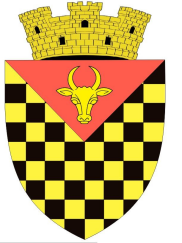             ГОРОДСКОЙ СОВЕТ                 АНЕНИЙ НОЙMD 6501 or. Anenii Noi, str. Suvorov, 6              tel/fax 026522108, consiliulorasenesc@gmail.comMD 6501, г.Анений Ной, ул.Суворов, 6 тел/факс 026522108,consiliulorasenesc@gmail.comMD 6501, г.Анений Ной, ул.Суворов, 6 тел/факс 026522108,consiliulorasenesc@gmail.com